blur (Blur Effect)This element specifies a blur effect that is applied to the entire shape, including its fill.  All color channels, including alpha, are affected.The following XML Schema fragment defines the contents of this element:<complexType name="CT_BlurEffect">	<attribute name="rad" type="ST_PositiveCoordinate" use="optional" default="0"/>	<attribute name="grow" type="xsd:boolean" use="optional" default="true"/></complexType>Parent Elementsblip (§); cont (§); effectDag (§); effectLst (§)AttributesDescriptiongrow (Grow Bounds)Specifies whether the bounds of the object should be grown as a result of the blurring. True indicates the bounds are grown while false indicates that they are not.[Example:With grow set to false, the blur effect does not extend beyond the original bounds of the object: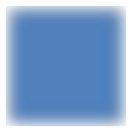 With grow set to true, the blur effect may extend beyond the original bounds of the object: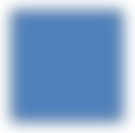 end example]The possible values for this attribute are defined by the XML Schema boolean datatype.rad (Radius)Specifies the radius of blur.The possible values for this attribute are defined by the ST_PositiveCoordinate simple type (§).